DO.261.2.2021.AS							Lubawka 05.05.2021. r.Z A P Y T A N I E         O F E R T O W EGmina Lubawka, Plac Wolności 1, 58-420 Lubawka,NIP: 614-10-01-909;   REGON:  230821339tel. (0-75) 74 11 588     fax (0-75) 74 11 262email: lubawka@lubawka.eu  Miejsko- Gminny Ośrodek Pomocy Społecznej w Lubawce58-420 Lubawka ul. Dworcowa 33Tel.75 74 11 800 lub 607 568 705, fax 75 74 11 800 wew. 19Email: sekertariat@mgops.lubawka.eu, a.szawiola@mgops.lubawka.eu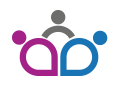 zaprasza do składania ofert na:” STANOWISKO WYCHOWAWCÓW W PLACÓWKACH WSPARCIA DZIENNEGO W LUBAWCE I MISZKOWICACH W ROKU 2021”
Informujemy, iż niniejsze zapytanie ofertowe nie stanowi oferty w myśl art. 66 Kodeksu Cywilnego ani zaproszenia w rozumieniu ustawy Prawo zamówień publicznych.                                                       Zatwierdzam:Kierownik Miejsko-Gminnego         						 Ośrodka Pomocy Społecznej w Lubawce/-/ mgr Aldona PopardowskaNazwa i adres zamawiającegoMiejsko – Gminny Ośrodek Pomocy Społecznej w Lubawce, ul. Dworcowa 33, 58 – 420 Lubawka, tel. 75 74 11 800 lub 607 568 705 fax:75 74 11 800 wew. 19 e-mail: sekretariat@mgops.lubawka.eu Strona www: mgops.lubawka.euKod CPV-85312110-3II. Tryb udzielenia zamówieniaW związku z faktem, iż przedmiotem zamówienia są usługi społeczne i ich wartość nie przekracza kwot wskazanych w przepisie art. 359 ustawy z dnia 11 września 2019 r. Prawo zamówień publicznych (Dz. U z 2019r. poz. 2019 ze zm.), zamówienie udzielane jest na zasadach określonych w art. 44 ustawy z dnia 27.08.2009r. o finansach publicznych (tj. Dz. U z 2021 r. poz. 305).Celem postępowania jest rozeznanie cen rynkowych usług określonych w niniejszym zapytaniu ofertowym oraz dokonanie wyboru ich wykonawcy, z zastrzeżeniem postanowień zawartych w ust II pkt.3 i XI pkt.4.Zamawiający może w oparciu o przekazane oferty dokonać wyboru Wykonawcy, niniejsze zaproszenie do składnia ofert nie stanowi jednak oferty w rozumieniu Kodeksu cywilnego i tym samym zobowiązania Zamawiającego do udzielenia zamówienia w oparciu o otrzymane oferty.Wykonawcy zobowiązani są we wszelkich kontaktach z Zamawiającym do powoływania się na nr sprawy: DO.261.2.2021.ASIII. Przedmiot zamówienia:Przedmiotem zamówienia jest wybór wychowawców do prowadzenia zajęć w dwóch Placówkach Wsparcia Dziennego prowadzonych przez Miejsko-Gminny Ośrodek Pomocy Społecznej w Lubawce i usytuowanych w gminie Lubawka, funkcjonujących od poniedziałku do piątku w godzinach od 16:00 do 20:00, z wyłączeniem dni ustawowo wolnych od pracy. Placówki Wsparcia Dziennego (PWD) położone są w mieście Lubawka i miejscowości Miszkowice, przy czym prowadzenie zajęć w PWD w Miszkowicach będzie się odbywało w momencie zaistnienia takiej potrzeby. W okresie ferii i wakacji planowany czas funkcjonowania Placówek mieścił się będzie w godz.10.00-14.00 z wyłączeniem dni ustawowo wolnych od pracy z zastrzeżeniem, iż w Placówce w Miszkowicach zajęcia będą się odbywać w momencie zaistnienia takiej potrzeby i zamiennie w ramach pracy w PWD w Lubawce. Zamówienie obejmuje świadczenie usług przez wychowawców, którzy zapewnią pełną obsadę wychowawców w PWD w Lubawce i PWD w Miszkowicach. Zadanie polega na sprawowaniu opieki i organizowania zajęć dla wychowanków w przedziale wiekowym 7 - 16 lat.  Do obowiązków każdego wychowawcy należeć będzie: zapewnienie pomocy w nauce, wspieranie dzieci w przezwyciężaniu trudności w nauce oraz stałe monitorowanie realizacji obowiązku szkolnego;rozwijanie umiejętności i zdolności edukacyjnych uczestników;organizacja czasu wolnego, zabaw, zajęć sportowych, kółek zainteresowań;stała współpraca z rodzicami lub opiekunami wychowanków oraz z placówkami
 oświatowymi i podmiotami leczniczymi oraz z innymi osobami, instytucjami;prowadzenie warsztatów kulinarnych, mających walor edukacyjny tj. wspólne przygotowywanie posiłków ze świeżych i wartościowych składników, zgodnie z zasadami 
racjonalnego odżywiania.Ze względów na specyficzny rodzaj i potrzeby działalności placówek zamówienie podzielone zostało na 4 części.Część I- obejmuje pracę pierwszego (I) wychowawcy w oparciu o:1.Harmonogram pracy I wychowawcy: a) praca przez 5 dni w tygodniu od poniedziałku do piątku w ilości 4 godziny dziennie (w godz. 16.00 - 20.00)b) Szacunkowa liczba godzin w okresie obowiązywania umowy: 572 godzin. c) Termin wykonania usługi: od dnia podpisania umowy (nie wcześniej niż od dnia 01 czerwca 2021 r.) do dnia 27 grudnia 2021 r. d) Miejsce realizacji: Placówka Wsparcia Dziennego w Lubawce (budynek ZSP w Lubawce ul. 
Mickiewicza 4, 58-420 Lubawka).Część II- obejmuje pracę drugiego (II) wychowawcy w oparciu o:1.Harmonogram pracy II wychowawcy: a) praca przez 2 dni w tygodniu w poniedziałki i wtorki w ilości 4 godziny dziennie (w godz. 16.00 - 20.00)b) Szacunkowa liczba godzin w okresie obowiązywania umowy: 236 godzin. c) Termin wykonania usługi: od dnia podpisania umowy (nie wcześniej niż od dnia 01 czerwca 2021 r.) do dnia 27 grudnia 2021 r.d) Miejsce realizacji: Placówka Wsparcia Dziennego w Lubawce (budynek ZSP w Lubawce ul. 
Mickiewicza 4, 58-420 Lubawka i w PWD w Miszkowicach w momencie zaistnienia takiej
 potrzeby.Część III- obejmuje pracę trzeciego (III) wychowawcy w oparciu o:1.Harmonogram pracy III wychowawcy: a) praca przez 2 dni w tygodniu w środy i czwartki w ilości 4 godziny dziennie (w godz. 16.00 - 20.00)b) Szacunkowa liczba godzin w okresie obowiązywania umowy: 228 godzin. c) Termin wykonania usługi: od dnia podpisania umowy (nie wcześniej niż od dnia 01 czerwca 2021 r.) do dnia 27 grudnia 2021 r. d) Miejsce realizacji: Placówka Wsparcia Dziennego w Lubawce (budynek ZSP w Lubawce ul. 
Mickiewicza 4, 58-420 Lubawka i w PWD w Miszkowicach w momencie zaistnienia takiej 
potrzeby).Część IV- obejmuje prace czwartego (IV) wychowawcy w oparciu o:1.Harmonogram pracy IV wychowawcy: a) praca przez 2 dni w tygodniu w czwartki i piątki w ilości 4 godziny dziennie (w godz. 16.00 - 20.00)b) Szacunkowa liczba godzin w okresie obowiązywania umowy: 232 godzin. c) Termin wykonania usługi: od dnia podpisania umowy (nie wcześniej niż od dnia 01 czerwca 2021 r.) do dnia 27 grudnia 2021 r.d) Miejsce realizacji: Placówka Wsparcia Dziennego w Lubawce (budynek ZSP w Lubawce ul. Mickiewicza 4, 58-420 Lubawka i w PWD w Miszkowicach w momencie zaistnienia takiej
 potrzeby).Jednakże zamawiający zastrzega sobie prawo do negocjacji z poszczególnymi oferentami w celu wyłonienia wykonawcy, gdy: oferenci będą mieli taką samą ilość przyznanych punktów z kryterium oraz gdy zadeklarowane przez oferentów dni pracy nie zapewnią pełnej obsługi 
placówki i nie będzie można opracować prawidłowego harmonogramu pracy placówek.IV. Termin wykonania zamówieniaPrzedmiot zamówienia będzie realizowany od dnia podpisania umowy (nie wcześniej niż od dnia 01 czerwca 2021 r.) do dnia 27 grudnia 2021 rV. Warunki wymagane od WykonawcyO udzielenie zamówienia może ubiegać się Wykonawca, który spełnia poniższe warunki: posiada wykształcenie wyższe na kierunku pedagogika; pedagogika specjalna, psychologia, socjologia, praca socjalna, nauki o rodzinie lub na innym kierunku, którego program obejmuje resocjalizację, pracę socjalną, pedagogikę opiekuńczo-wychowawczą lub na dowolnym kierunku, uzupełnione studiami podyplomowymi w zakresie psychologii, pedagogiki, nauk o rodzinie, resocjalizacji lub kursem kwalifikacyjnym z zakresu pedagogiki opiekuńczo-wychowawczej,posiada co najmniej roczne doświadczenie zawodowe w pracy z dziećmi
 z rodzin z problemami opiekuńczo-wychowawczymi lub wykonuje czynnie zawód nauczyciela - kwalifikacje potwierdzone kopiami zaświadczeń, umów, świadectw pracy lub innymi dokumentami, nie jest i nie był pozbawiony władzy rodzicielskiej, a także jego władza rodzicielska nie jest ograniczona ani zawieszona, wypełnia obowiązek alimentacyjny – w przypadku, gdy taki obowiązek w stosunku do niego wynika z tytułu 
egzekucyjnego oraz nie był skazany prawomocnym wyrokiem za umyślne przestępstwo lub umyślne przestępstwo skarbowe – oświadczenie (załącznik nr 3). Ocena spełniania ww. warunków nastąpi na podstawie załącznika nr 2 do niniejszego zapytania ofertowego oraz przesłanych kopii/skanów dokumentów dotyczących
 kwalifikacji potwierdzonych za zgodność z oryginałem.Oferty wykonawców, którzy nie spełniają warunków określonych w pkt. 1 i 2 powyżej zostaną odrzucone.VI. Istotne warunki zamówienia  Wykonawca ma obowiązek przekazywania na bieżąco Zamawiającemu wszelkiej 
dokumentacji związanej z realizacją zamówienia. Wykonawca zaakceptuje klauzulę, że otrzyma wynagrodzenie tylko za zajęcia, które
 rzeczywiście się odbyły.Wykonawca będzie zobowiązany we własnym zakresie i na własny koszt zabezpieczyć sobie środki ochrony osobistej związanej z sytuacją epidemiczną i obowiązującymi w tym zakresie przepisami.VII. Opis sposobu przygotowania oferty Ofertę należy złożyć za pomocą platformy zakupowej pod adresem 
https://platformazakupowa.pl/pn/lubawka na stronie dotyczącej odpowiedniego 
postępowania określając:stawkę brutto za pełną godzinę usługi.staż pracy w pełnych latach.części zapytania w której będą uczestniczyćoraz dołączając wymagane oświadczeń na formularzach w formie skanu, których wzory stanowią załączniki do niniejszego zapytania ofertowego i należą do nich:Formularz ofertowy – załącznik nr 1,Oświadczenie o spełnianiu wymogów dotyczących kwalifikacji i doświadczenia
 zawodowego – załącznik nr 2, wraz z kopiami dokumentów potwierdzających
 kwalifikacje (dokumenty muszą być potwierdzone za zgodność z oryginałem)Oświadczenie o spełnianiu warunków określonych w art. 26 ust. 2 pkt. 1-3 ustawy z dnia 9 czerwca 2011 r. o wspieraniu rodziny i systemie pieczy zastępczej (Dz. U. z 2020 r. poz. 821 ze zm.) - załącznik nr 3.Zaparafowany projekt umowy dla składających oferty pracy w PWD w Lubawce i 
Miszkowicach. - załącznik nr 4Podpisaną klauzulę RODO – załącznik nr 5.Podpisane Oświadczenie o wypełnieniu obowiązków informacyjnych przewidzianych w art 13 oraz 14 Rozporządzenia Parlamentu Europejskiego i Rady (UE) 2016/679 z dnia 27 kwietnia 2016 r (RODO)- załącznik nr 6 Oferta wraz z załącznikami winna być napisana w języku polskim, trwałą i czytelną 
techniką. Wykonawca poniesie wszelkie koszty związane z przygotowaniem i złożeniem oferty. W ramach zapytania ofertowego każdy z Wykonawców może złożyć jedną
 ofertę. Zamawiający dopuszcza możliwości składania ofert częściowych. VIII. Miejsce oraz termin składania ofert oraz opis sposobu przygotowania i złożenia ofert.Ofertę należy złożyć do dnia 17.05.2021 r. poprzez Platformę Zakupową pod adresem https://platformazakupowa.pl/pn/lubawka na stronie dotyczącej odpowiedniego 
postępowania.Do oferty należy dołączyć: dokumenty wymienione w pkt. VIIKażdy Wykonawca może złożyć tylko jedną ofertę z możliwością wyboru części zamówienia.Złożenie przez jednego wykonawcę więcej niż jednej oferty lub oferty zawierającej 
alternatywy powoduje odrzucenie wszystkich ofert złożonych przez danego 
Wykonawcę.Wykonawca ponosi wszelkie koszty związane z przygotowaniem i złożeniem oferty.Ofertę wraz z załącznikami należy złożyć w postaci elektronicznej w sposób opisany w ust. VII.IX. Termin otwarcia ofert:Otwarcie i ocena ofert zostaną dokonane w dniu 17.05.2021 r.X.     Kryterium wyboru ofertyW procesie wyboru Wykonawcy pod uwagę zostaną wzięte następujące kryteria: 1. Cena – 60% (maksymalnie 60 pkt. - punkty będą liczone do dwóch miejsc po przecinku)2. Doświadczenie – 40% (maksymalnie 40 pkt.). Sposób wyliczenia punktacji dla części I, II, III, IV. Kryterium cenowe. Ocenie podlegać będzie stawka/cena brutto za 1 godzinę 
wykonania usługi wskazana na podstawie formularza ofertowego - załącznika nr 1 do niniejszego zapytania ofertowego. Punkty za cenę będą obliczane wg wzoru:                Najniższa stawka/cena ofertyLiczba punktów = --------------------------------------x 60                Stawka/cena badanej ofertyKryterium doświadczenia. Ocenie będzie podlegać okres pracy Wykonawcy z dziećmi
 z rodzin z problemami opiekuńczo-wychowawczymi lub staż pracy w zawodzie nauczyciela. Doświadczenie Wykonawcy będzie uwzględniane w okresie nie dłuższym niż 10 lat i obejmuje pełne lata. Punkty za doświadczenie będą obliczane wg wzoru:Od 1 roku do 3 lat – 15 pkt.,Od 4 do 6 lat – 30 pktOd 7 lat do 10 lat – 40 pkt.Ofertą wygrywającą będzie oferta, która uzyska największą ilość punktów łącznie w dwóch kryteriach w poszczególnych częściach zapytania.XI. Wybór najkorzystniejszej ofertyWykonawcy, którzy złożyli oferty zostaną poinformowani o wyniku postępowania 
poprzez wiadomość publiczną opublikowaną na platformie zakupowej pod adresem https://platformazakupowa.pl/pn/lubawka,W toku oceny ofert Zamawiający może żądać od Wykonawcy wyjaśnień dotyczących 
złożonej oferty poprzez korespondencję na platformie zakupowej. Zamawiający zastrzega sobie możliwość prowadzenia dalszych negocjacji z wybranymi Wykonawcami, także cenowych w przypadku złożenia oferty na cenę wyższą niż 
przewidziana w budżecie oraz w przypadku gdy Wykonawcy uzyskają taką samą liczbę punktów w danej części zapytania. Wtedy zostanie przeprowadzony etap rozmów, który wyłoni poszczególnych oferentów.Ocenie merytorycznej podlegają tylko oferty spełniające kryteria formalne. 
W przypadku braku załączonych do oferty Wykonawcy wymaganych niniejszym zapytaniem ofertowym dokumentów, Zamawiający ofertę odrzuca. Zamawiający ma prawo do Odrzucenia oferty, jeżeli:jej treść nie odpowiada treści zapytania ofertowego,zawiera błędy w obliczeniu cenyzostała złożona po terminiezostała złożona przez wykonawcę, który w okresie 3 -letnim poprzedzającym 
złożenie ofert nie wykonał lub wykonał nienależycie na rzecz zamawiającego 
zamówienia publiczne, w szczególności:nie wykonał zamówienia w umówionym terminie,nie dostarczył przedmiotu zamówienia o właściwej jakości i parametrach,nie wywiązywał się w terminie z warunków gwarancji lub rękojmi,wykonał zamówienie, które było obarczone wadami powodującymi konieczność poniesienia dodatkowych nakładów finansowych lub prac przez zamawiającego.Z oferentami, których oferty zostaną wybrane będą podpisane umowy w miejscu i w terminie wskazanym przez Zamawiającego.XII. Sposób porozumiewania się z wykonawcamiW przypadku pytań merytorycznych – kontakt poprzez przycisk w prawym dolnym rogu formularza” Wyślij wiadomość”W przypadku pytań związanych z obsługą platformy- kontakt z Centrum wsparcia klienta platformy zakupowej Open Nexus, czynnym od poniedziałku do piątku w dni robocze w godzinach od 8.00 do 17.00 tel. 221010202, email: cwk@platformazakupowa.pl Do kontaktów z Wykonawcami upoważniona jest: a) Pani Anita Szawioła pod numerem telefonu (75) 74 11 800 wew.21 godzinach pracy MGOPS: poniedziałek 08:00-16:00, wtorek - piątek 07:00 -15:00 oraz adresem e-mail: a.szawiola@mgops.lubawka.euXIII. Informacje dodatkoweW przypadku, gdy Zamawiający uzna, iż wycena oferty zawiera rażąco niską cenę w stosunku do przedmiotu zamówienia, Zamawiający zwróci się do Wykonawcy z wnioskiem o wyjaśnienie w wyznaczonym terminie. Cenę uznaje się za rażąco niską, jeżeli jest niższa o co najmniej 30% od szacowanej wartości zamówienia lub średniej 
arytmetycznej cen wszystkich złożonych ofert. Zamawiający odrzuci ofertę Wykonawcy, który nie złożył wyjaśnień lub jeżeli dokonana ocena wyjaśnień wraz z dostarczonymi dowodami potwierdza, że oferta zawiera rażąco niską cenę w stosunku do przedmiotu zamówienia. Zamawiający zastrzega sobie prawo do weryfikacji prawdziwości oferty, w tym podanego doświadczenia poprzez wgląd w dokumenty potwierdzające kwalifikacje i 
doświadczenie załączone do oferty. Wykonawca związany jest ofertą przez okres 30 dni od terminu złożenia oferty. Zamawiający zastrzega sobie prawo do unieważnienia postępowania na każdym etapie bez podania przyczyny. Każdy Wykonawca w ofercie podaje wynagrodzenie brutto za 1 (jedną) godzinę zegarową świadczenia usługi, która to wartość brutto powinna zawierać całościowy koszt ponoszony przez Zamawiającego, to jest w szczególności: podatek VAT (jeśli jest to wymagane), składki na ubezpieczenie społeczne i emerytalno-rentowe (jeśli wymagane), składki na ubezpieczenie zdrowotne (jeśli wymagane), składki na Fundusz Pracy (jeśli jest to wymagane), podatek dochodowy (jeśli jest to wymagane) i inne należne obciążenia wynikające z właściwych przepisów prawa (jeśli jest to wymagane). Właściwe określenie stawki wynagrodzenia uwzględniającego wskazane powyżej obciążenia należy do Wykonawcy. Wszelkie rozliczenia między Zamawiającym a Wykonawcą dokonywane będą w złotych polskich. Zapłata za zrealizowaną usługę nastąpi na podstawie sporządzonej przez Wykonawcę faktury/ rachunku, w terminie 21 (dwudziestu jeden) dni od dnia
 doręczenia Zamawiającemu faktury /rachunku, z takim zastrzeżeniem, że wystawienie faktury/ rachunku nastąpi po podpisaniu protokołu odbioru dokumentującego zakończenie realizacji przedmiotu danego zamówienia. Zamawiający jest uprawniony do poprawienia w ofercie oczywistych omyłek pisarskich, niezwłocznie zawiadamiając o tym danego Oferenta. Zamawiający przewiduje karę umowną w wysokości 100% łącznego wynagrodzenia Wykonawcy - w przypadku nierealizowania umowy na rzecz Zamawiającego w ustalonej ilości godzin, niezgodnie z grafikiem, tj. zmiany wyznaczonych dni i godzin bez uzgodnienia z Zamawiającym; dotyczy to również spóźnień na spotkania i zajęcia. Zamawiający przewiduje karę umowną w wysokości 100% łącznego wynagrodzenia Wykonawcy - w przypadku gdy Wykonawca zrealizuje zlecenie w sposób niezgodny
 z postanowieniami umowy oraz bez zachowania należytej staranności w szczególności nieuwzględniania dodatkowych wymagań Zamawiającego zgłaszanych podczas zajęć dotyczących indywidualnych potrzeb uczestnika, programu, zawartości merytorycznej i sposobu ich prowadzenia, jakichkolwiek nieuzasadnionych opóźnień w dostarczaniu dokumentacji oraz informowaniu o nieobecnościach. Zamawiający zastrzega sobie możliwość potrącenia naliczonych kar umownych
 z wynagrodzenia Wykonawcy. Zamawiający zastrzega sobie prawo do dochodzenia odszkodowania przez Zamawiającego do wysokości faktycznych strat jakie poniósł Zamawiający na skutek działania lub zaniechania Wykonawcy oraz pokrycia wszelkich kosztów poniesionych przez Zamawiającego w związku z przygotowaniem zajęć w innym terminie. Zamawiający zastrzega sobie możliwość niezwłocznego odstąpienia od umowy przez 
Zamawiającego w przypadku naruszenia przez Wykonawcę warunków podpisanej umowy, w tym m.in. stwierdzenia przez Zamawiającego jakiegokolwiek uchybienia, zmiany, opóźnienia, skracania zajęć i realizacji przedmiotu umowy niezgodnie z przedstawianym przez Zamawiającego grafikiem oraz nieuwzględniania dodatkowych wymagań Zamawiającego zgłaszanych podczas zajęć dotyczących indywidualnych potrzeb uczestnika, programu, zawartości merytorycznej i sposobu ich prowadzenia, przez
 Wykonawcę w trakcie realizacji przedmiotu umowy. Wykonawcy, którzy złożyli oferty zostaną poinformowani o wyniku postępowania poprzez wiadomość publiczną opublikowaną na platformie zakupowej pod adresem https://platformazakupowa.pl/pn/lubawka na stronie dotyczącej odpowiedniego
 postępowania. Kierownik Miejsko-Gminnego Ośrodka							                  Pomocy Społecznej w Lubawce                                                                                                                   /-/mgr Aldona PopardowskaZałączniki: 1. Formularz ofertowy – załącznik nr 1. 2. Oświadczenie o spełnianiu wymogów dotyczących kwalifikacji i doświadczenia zawodowego – załącznik nr 2. 3. Oświadczenie o spełnianiu warunków określonych w art. 26 ust. 2 pkt. 1-3 ustawy z dnia 9 czerwca 2011 r o wspieraniu rodziny i systemie pieczy zastępczej (Dz. U. z 2020 r. poz.821 ze zm.) - załącznik nr 3. 4, Projekt umowy dla składających oferty pracy w PWD w Lubawce. i Miszkowicach- załącznik nr 45. Klauzula RODO- załącznik nr 56. Oświadczenie o wypełnieniu obowiązków informacyjnych przewidzianych w art 13 oraz 14 Rozporządzenia Parlamentu Europejskiego i Rady (UE) 2016/679 z dnia 27 kwietnia 2016 r (RODO)- załącznik nr 6